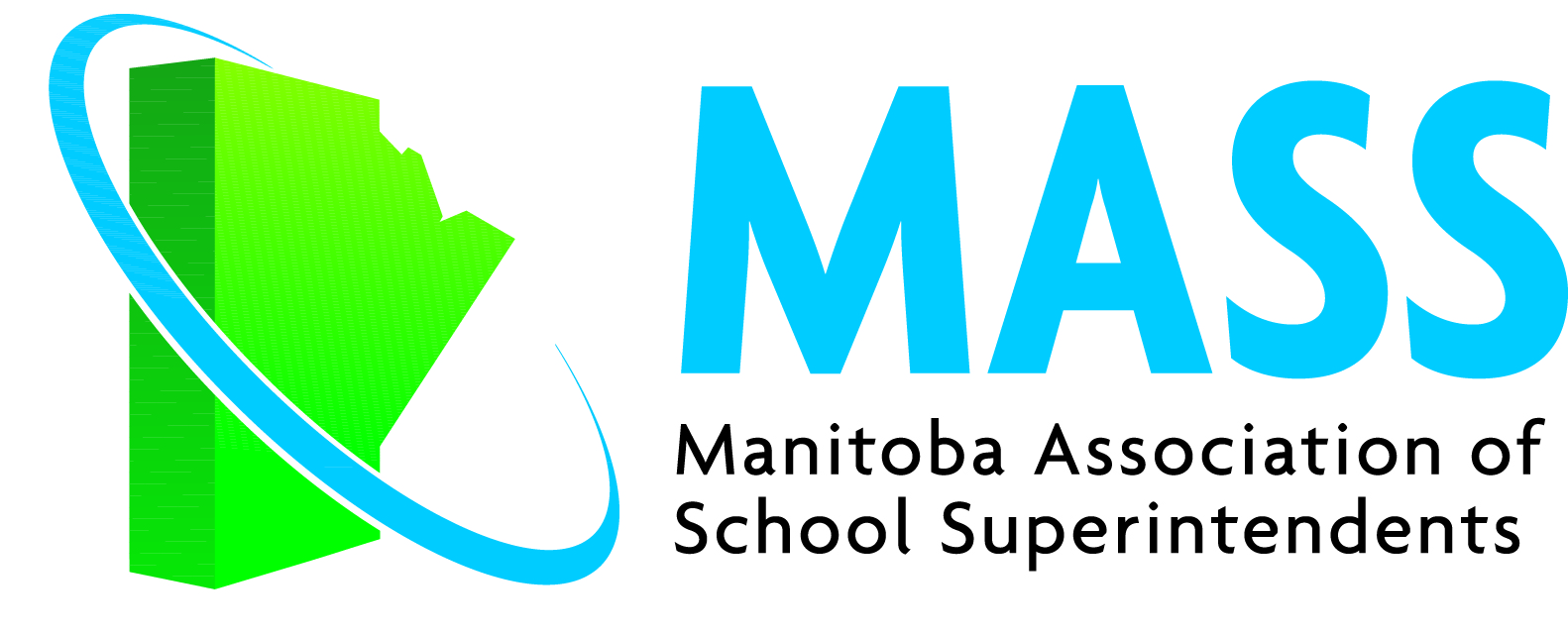  USHA JAMES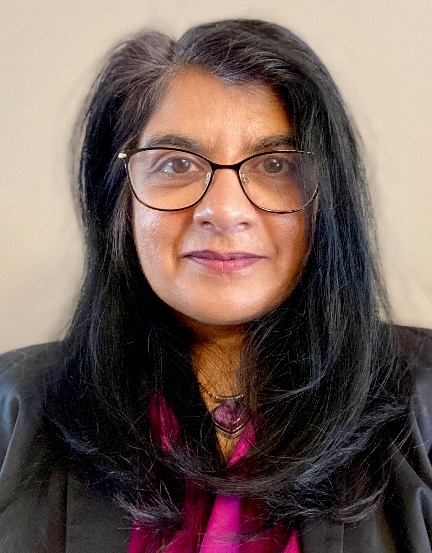 ► Tuesday, August 15        Pre-Sessions for  Executive and New Members Only                     
10:30 a.m. – 4:00 p.m.  	Executive Planning Session				          Salon A 12:00 p.m. – 1:00 p.m.              Lunch for Executive and New Members       1:00 p.m. – 4:00 p.m.  	New Members Orientation Session	                              Ten Restaurant           6:00 p.m.			Reception and Dinner for Executive and New Members   	   Salon D      ► Wednesday, August 169:00 a.m. – 10:30 a.m.	New Members Breakfast	                                  Private Dining Room11:00 a.m.		                	Golf Tournament       	             	                          Poplar Ridge Golf Course6:00 p.m. – 6:45 p.m. 	Networking Happy Hour      Cash Bar                                         Salon ABC                           6:45 p.m.  			                Dinner and Summer Institute Commencement 		Salon ABC8:15 p.m. – 9:15 p.m.               	Keynote – Usha James 				               Leading in a Good Way:  How might we meaningfully use data as guidance?
The demands on teachers, principals and senior administrators to engage with data are significant and are often seen as unwelcome accountability measures causing resistance or mere compliance. However, by redefining data as guidance, we can adopt a powerful approach that encourages every member to actively seek, gather, and comprehend data, empowering them to feel confident and competent in critically analyzing their own practices. In this keynote, we will consider how critical inquiry might support the development of the mindsets and competencies required to meaningfully use data to support all learners, especially those who need us to change our practices the most. 9:30 p.m.	Hospitality          					        Chalet 651                                  	St. James School Division invites registrants and their guests	to come enjoy drinks (spirited and non-alcoholic options),	snacks and an opportunity to network!	► Thursday, August 177:30 a.m. – 8:45 a.m.     	Breakfast Buffet                  	 Ten Restaurant                                                           	                		Included for registrants with name tags. Others may purchase breakfast on site.8:45 a.m. – 10:15 a.m.             	Interactive Session One	                                                Salon ABCMaking sense of the numbers:  Thoughtfully engaging with “big” dataExamining achievement data, perception data and demographic data in silos can lead to a proliferation of disconnected goals and contribute to a system that feels overwhelmed by multiple challenges. How might we thoughtfully analyze data and look for patterns that help us better see our students and ourselves? In this session we will think about how we might examine different data sets in relation to each other and understand that the analysis that emerges is a catalyst for further inquiry.10:15 a.m. – 10:30 a.m.           		Break 10:30 a.m. – 12:15 p.m.             Interactive Session Two

Beyond Parent “Involvement”:  Strengthening support for students by developing truly collaborative partnerships with families and communities.Often the students whom we are unsure how to support are the same students whose parents we have the least connection with. How might we better understand students' strengths and experiences by intentionally and systematically seeking guidance from their families? In this session, we will examine a variety of ways that data can be gathered from families and communities in ways that are respectful, authentic, meaningful and powerful in guiding our system, school and classroom decisions. 12:15 p.m.                             	Lunch	     					              Ten Restaurant        Included for registrants with name tags; others may purchase lunch on site.1:15 p.m. – 3:15 p.m.                Interactive Session Three		   		         Salon ABCBeyond Student “Voice”: Meaningfully centring the student experience in decision making in all classrooms, schools and systems.What does it mean to meaningfully centre student experience? How might students provide crucial guidance for our planning? In this session, we will consider what we might affirm and refine about our current practices related to gathering and responding to student voice. We will examine potentially impactful practices for increasing student agency in creating more equitable, inclusive and supportive classrooms, schools and systems.3:15 p.m.	          	Get a Life!                                                                              On-your-own	Activities at Elkhorn include golf, tennis, fishing, 	beaches, hiking/biking trails, fitness centre and spa                                                                                                  Everyone Welcome!► Thursday Evening Events                                      Bring Guests and the Whole Family      
                                                                                                                                   (S(((         CASH BAR5:30 p.m.	         	Reception and Prizes 	                                   Room behind Salon ABC                    
                                                    Golf prizes and other prizes for all registrants	                                                          6:30 p.m.	         	Summer Institute BBQ                                                                      	Included for registrants with name tags        Room behind Salon ABC  	extra for guests and family  ► Friday Morning, August 18 7:30 a.m. – 8:45 a.m.     	Breakfast Buffet                                                                        Ten Restaurant         	Included for registrants with name tags. Others may purchase breakfast on site      8:45 a.m. – 11:00 a.m.       	Closing Challenges                                                          
Leading in a Good Way:  The place of data in robust critical inquiry approach to system, school and classroom improvementIn our closing session, we will consolidate our learning and examine how a critical inquiry approach is broadly supported and enhanced by reframing data as guidance. We will revisit our initial thinking about what it means to lead in a good way and ensure that you are ready with practical tools, actionable next steps.11:00 a.m.		     	Wrap-up
Organized by the MASS Professional Learning Committee 2022-2023
Carolyn Cory (Chair), Leanne Peters, Matt Henderson, Karen Boyd, Darlene Willetts,                                                                        Jon Zilkey and Cheryl Mangin, with assistance from Barb Isaak, MASS Executive Director-